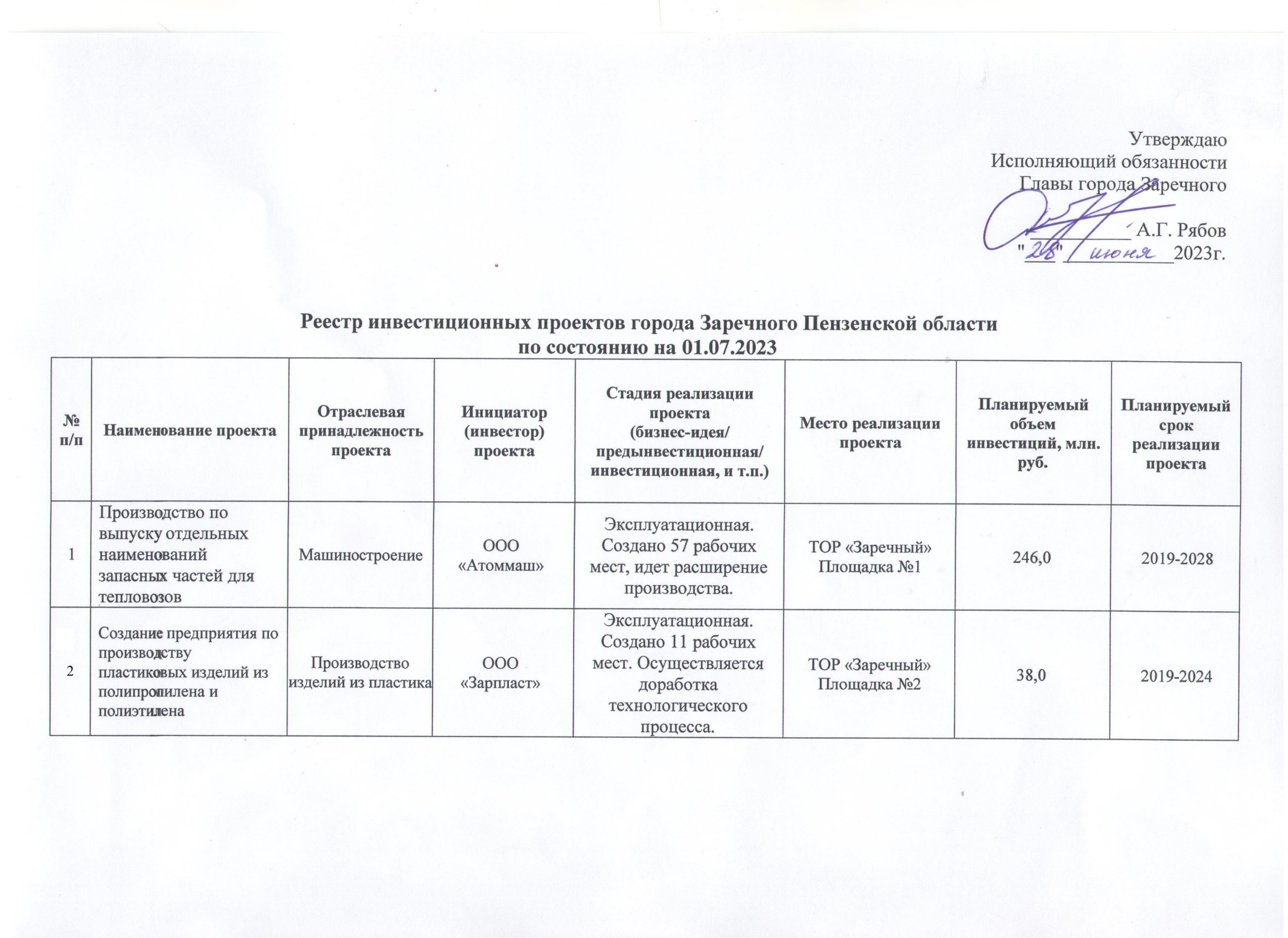 № п/пНаименование проектаОтраслевая принадлежность проектаИнициатор (инвестор) проектаСтадия реализации проекта(бизнес-идея/ предынвестиционная/ инвестиционная, и т.п.)Место реализации проектаПланируемый объем инвестиций, млн. руб.Планируемый срок реализации проекта3Производство строительных материаловПроизводство стройматериаловООО «Стандартстрой»Инвестиционная.Разработанная проектная документация на производственные объекты – в стадии государственной экспертизы, построен  административно-бытовой корпусТОР «Заречный»Площадка №31 187,9 2019-20284Производство и окраска прессованных профилей из алюминиевых сплавовМеталлообработкаООО«АК-ПРОФ»Эксплуатационная . Смонтировано и запущено оборудование, создано 36 рабочих мест. Планируется  расширение  производства ТОР «Заречный»Площадка №2250,02021-20235Расширение номенклатуры сварочных электродовПроизводство изделий из проволоки, цепей и пружинООО «ВЭЛП»Инвестиционная. Завершается ремонт производственного корпуса, ведется монтаж оборудования.ТОР «Заречный»Площадка №247,52020-20236Производство систем дезинфекции «Экошлюз»Металлообработка, машиностроениеООО «Экошлюз»Прединвестицонная. Ведется сертификация опытного образца.ТОР «Заречный»Площадка №220,42020-20237Производство токарных патронов МашиностроениеООО «Титан-инструмент»Прединвестицонная. Ведется разработка опытного образца.ТОСЭР «Заречный»Площадка №220,02021-20238Разработка и производство автомобилей и прицепов специального назначения Обрабатывающее производствоООО«ЛКТ-ГРУПП»Прединвестиционная. Идет подбор производственной площадки.ТОР «Заречный»Площадка №219,72021-20239Создание биотехнологического научно-исследовательского институтаНаучные исследования и разработкиООО "НИИ БТ"Прединвестицонная.Ведутся проектные и землеустроительные работы. ТОР «Заречный»Площадка №419,62021-202310Создание научно-исследовательской лаборатории сельскохозяйственной биотехнологииНаучные исследования и разработкиООО "НИЛ СБ"Прединвестицонная. Ведутся проектные и землеустроительные работы.ТОР «Заречный»Площадка №415,32021-202311Мелко серийное сборочное производство корпусных изделий из металлаОбрабатывающее производствоООО «Импульс-Атом»Инвестиционная.Оборудование смонтировано, отрабатывается технологический процессТОР «Заречный»Площадка №236,02022-202712Производство готовых деталей из многослойного металлического материалаОбрабатывающее производствоООО «РОМЕТ»Инвестиционная. Оформляются имущественные права на  производственный корпус.ТОР «Заречный»Площадка №47,52022-202713Техническое перевооружение действующего производстваПриборостроениеООО НПП «Сенсор»Инвестиционная.г.Заречный,ул.Промышленная,  5119,3202314Расширение производственных мощностейМеталлообработкаООО «Ритм»Инвестиционнаяг.Заречный,ул. Индустриальная, стр.10047,4202315Монтаж газовой электростанцииПищевая промышленность ООО «Возрождение»Бизнес-идеяг. Заречный, ул. Индустриальная, стр.3510,02023-2024ИТОГОИТОГОИТОГОИТОГОИТОГОИТОГО2 084,6